КРАСНОЯРСКИЙ КРАЙ ИЛАНСКИЙ РАЙОН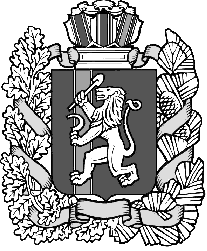           АДМИНИСТРАЦИЯ КАРАПСЕЛЬСКОГО СЕЛЬСОВЕТА
ПОСТАНОВЛЕНИЕ00.00.2022                                     с.  Карапсель                                     № проектО проведении мониторинга закупок товаров, работ, услуг для обеспечениямуниципальных нужд Карапсельского сельсовета Иланского района Красноярского краяВ целях проведения мониторинга закупок товаров, работ, услуг для обеспечения муниципальных нужд Карапсельского сельсовета Иланского района Красноярского края в соответствии с частью 8 статьи 97 Федерального закона от 05.04.2013 № 44-ФЗ «О контрактной системе в сфере закупок товаров, работ, услуг для обеспечения государственных и муниципальных нужд» администрация Карапсельского сельсовета Иланского района Красноярского края ПОСТАНОВЛЯЕТ:1. Утвердить прилагаемый Порядок проведения мониторинга закупок товаров, работ, услуг для обеспечения муниципальных нужд Карапсельского сельсовета Иланского района Красноярского края.2. Контрактному управляющему администрации Карапсельского сельсовета Иланского района Красноярского края осуществлять мониторинг закупок товаров, работ, услуг для обеспечения муниципальных нужд Карапсельского сельсовета Иланского района Красноярского края.3. Главным распорядителям бюджетных средств и заказчикам Карапсельского сельсовета Иланского района Красноярского края представлять контрактному управляющему администрации Карапсельского сельсовета Иланского района Красноярского края информацию об осуществлении закупок товаров, работ, услуг для обеспечения муниципальных нужд Карапсельского сельсовета Иланского района Красноярского края.4. Контроль за исполнением настоящего постановления оставляю за собой.5. Настоящее постановление вступает в силу после официального опубликования в газете «Карапсельский вестник» и подлежит размещению на официальном сайте Карапсельского сельсовета Иланского района Красноярского края.    И.о. главы сельсовета                                       О.С. ЗолотареваУтвержденпостановлением администрации Карапсельского сельсовета Иланского района Красноярского краяот 00.00.2022 № проектПОРЯДОКПРОВЕДЕНИЯ МОНИТОРИНГА ЗАКУПОК ТОВАРОВ, РАБОТ, УСЛУГДЛЯ ОБЕСПЕЧЕНИЯ МУНИЦИПАЛЬНЫХ НУЖДКарапсельского сельсоветаИланского района Красноярского края1. ОБЩИЕ ПОЛОЖЕНИЯ1.1. Настоящий Порядок проведения мониторинга закупок товаров, работ, услуг для обеспечения муниципальных нужд Карапсельского сельсовета Иланского района Красноярского края (далее - Порядок) устанавливает цели и правила проведения мониторинга закупок товаров, работ, услуг для обеспечения муниципальных нужд Карапсельского сельсовета Иланского района Красноярского края в соответствии с Федеральным законом от 05.04.2013 № 44-ФЗ «О контрактной системе в сфере закупок товаров, работ, услуг для обеспечения государственных и муниципальных нужд» (далее - Федеральный закон № 44-ФЗ).1.2. Мониторинг закупок - система наблюдений в сфере закупок товаров, работ, услуг для обеспечения муниципальных нужд Карапсельского сельсовета Иланского района Красноярского края, осуществляемых на постоянной основе посредством сбора, обобщения, систематизации и оценки информации об осуществлении закупок товаров, работ, услуг, в том числе реализации планов-графиков, для обеспечения муниципальных нужд МО Карапсельского сельсовета Иланского района Красноярского края (далее - мониторинг закупок).1.3. Иные термины и понятия, используемые в настоящем Порядке, применяются в значениях, определенных Бюджетным кодексом Российской Федерации, Федеральным законом № 44-ФЗ и нормативными правовыми актами Карапсельского сельсовета Иланского района Красноярского края.1.4. Мониторинг закупок осуществляется в целях:а) оценки эффективности и результативности закупочной деятельности заказчиков Карапсельского сельсовета Иланского района Красноярского края (далее - заказчики);б) совершенствования механизма централизации и организации закупок для муниципальных нужд Карапсельского сельсовета Иланского района Красноярского края, а также распространения в муниципалитете лучших практик, сложившихся в сфере закупок товаров, работ, услуг;в) совершенствования правовых актов Карапсельского сельсовета Иланского района Красноярского края в сфере закупок;г) обеспечения гласности и прозрачности осуществления закупок товаров, работ, услуг для обеспечения муниципальных нужд Карапсельского сельсовета Иланского района Красноярского края, предотвращения коррупции и других злоупотреблений в сфере закупочной деятельности.1.5. Проведение мониторинга закупок осуществляется контрактным управляющим администрации Карапсельского сельсовета Иланского района Красноярского края (далее – контрактный управляющий).2. СБОР, ОБОБЩЕНИЕ, СИСТЕМАТИЗАЦИЯ И ОЦЕНКА ИНФОРМАЦИИОБ ОСУЩЕСТВЛЕНИИ ЗАКУПОК2.1. Мониторинг закупок осуществляется посредством сбора, обобщения, систематизации и оценки информации, содержащейся в следующих источниках:а) в единой информационной системе в сфере закупок (далее - ЕИС), на электронных площадках, функционирование которых осуществляется в соответствии с законодательством Российской Федерации, в автоматизированной информационной системе муниципальных закупок для нужд Карапсельского сельсовета Иланского района Красноярского края (далее - АИС МЗ) и иных информационных системах;б) в письмах, отчетах и обращениях, поступающих в управление от заказчиков, от главных распорядителей бюджетных средств Карапсельского сельсовета Иланского района Красноярского края (далее - ГРБС), от государственных органов, органов местного самоуправления, участников контрактной системы в сфере закупок, граждан, организаций, в том числе общественных объединений, объединений юридических лиц, включая результаты общественного контроля за соблюдением требований законодательства Российской Федерации и иных нормативных правовых актов о контрактной системе в сфере закупок;в) во вступивших в законную силу судебных решениях и судебных актах, касающихся вопросов осуществления закупок;г) в иных открытых источниках.2.2. Мониторинг закупок осуществляется на следующих этапах осуществления закупки:а) планирования закупок;б) определения поставщика (подрядчика, исполнителя);в) заключения и исполнения контракта.2.3. Для достижения целей, установленных настоящим Порядком, организация и проведение мониторинга закупок может осуществляться постоянно или периодически в отношении отдельных заказчиков, и (или) отдельных источников информации, и (или) отдельных этапов осуществления закупки, и (или) отдельных закупок (контрактов).2.4. Объем информации, подлежащей мониторингу, а также сроки проведения мониторинга закупок определяются настоящим Порядком, правовыми актами администрации Карапсельского сельсовета Иланского района Красноярского края, поручениями главы сельсовета, в том числе с учетом поступивших запросов от государственных органов, органов местного самоуправления, правоохранительных (контролирующих, надзорных) органов, участников контрактной системы в сфере закупок, граждан и организаций.2.5. При осуществлении мониторинга закупок проводится оценка:а) эффективности планирования закупок;б) эффективности определения поставщиков (подрядчиков, исполнителей);в) эффективности исполнения контрактов;г) исполнения требований законодательства о закупках.2.6. При проведении мониторинга закупок управлением осуществляется оценка выборочной информации об осуществлении закупок, в том числе:а) оценка сроков опубликования заказчиками планов-графиков закупок в ЕИС;б) оценка причин внесения заказчиками изменений в опубликованные планы-графики закупок;в) оценка осуществления заказчиками закупок по конкурентным способам определения поставщиков (подрядчиков, исполнителей) на основании опубликованных в ЕИС планов-графиков закупок;г) оценка наличия утвержденных муниципальными органами правовых актов о нормировании закупок, указанных в ч. 5 ст. 19 Федерального закона № 44-ФЗ;д) оценка определения и обоснования заказчиками начальной (максимальной) цены контракта, начальной цены единицы товара, работы, услуги, начальной суммы цен единиц товара, работы, услуги для конкурентных способов определения поставщиков (подрядчиков, исполнителей) на соответствие положениям ст. 22 Федерального закона № 44-ФЗ, законодательству Российской Федерации и правовым актам Карапсельского сельсовета Иланского района Красноярского края в сфере закупок;е) оценка соблюдения заказчиками требований по осуществлению закупок у субъектов малого предпринимательства, социально ориентированных некоммерческих организаций в объеме, установленном законодательством Российской Федерации в сфере закупок;ж) оценка соблюдения заказчиками требований к годовому объему закупок, проводимых путем запроса котировок и закупок у единственного поставщика (подрядчика, исполнителя) в соответствии с п. 4, 5 ч. 1 ст. 93 Федерального закона № 44-ФЗ;з) оценка информации, содержащейся в заданиях заказчиков на проведение закупок конкурентными способами определения поставщика (подрядчика, исполнителя) и закупок у единственного поставщика (подрядчика, исполнителя) в АИС МЗ на основании п. 4, 5 ч. 1 ст. 93 Федерального закона № 44-ФЗ (в том числе на сумму, установленную ч. 12 ст. 93 Федерального закона № 44-ФЗ);и) оценка подготовки заказчиками заданий на проведение закупок конкурентными способами определения поставщика (подрядчика, исполнителя) и закупок у единственного поставщика (подрядчика, исполнителя) в АИС МЗ на основании п. 4, 5 ч. 1 ст. 93 Федерального закона № 44-ФЗ (в том числе на сумму, установленную ч. 12 ст. 93 Федерального закона № 44-ФЗ);к) оценка объема размещенных, отозванных и возвращенных заданий, направленных заказчиками в управление на проведение закупок конкурентными способами определения поставщика (подрядчика, исполнителя);л) оценка объема состоявшихся процедур и процедур, признанных несостоявшимися, при осуществлении заказчиками закупок конкурентными способами определения поставщика (подрядчика, исполнителя);м) оценка экономии, сложившейся по результатам проведенных закупок конкурентными способами определения поставщика (подрядчика, исполнителя) и закупок у единственного поставщика (подрядчика, исполнителя) в АИС МЗ на основании п. 4, 5 ч. 1 ст. 93 Федерального закона № 44-ФЗ (в том числе на сумму, установленную ч. 12 ст. 93 Федерального закона № 44-ФЗ);н) оценка количества и стоимости контрактов, заключенных заказчиками по результатам проведения закупок конкурентными способами определения поставщика (подрядчика, исполнителя) и закупок у единственного поставщика (подрядчика, исполнителя) в АИС МЗ на основании п. 4, 5 ч. 1 ст. 93 Федерального закона № 44-ФЗ (в том числе на сумму, установленную ч. 12 ст. 93 Федерального закона № 44-ФЗ);о) оценка исполнения заказчиками контрактов, в том числе осуществленной заказчиками приемки поставленных товаров (выполненных работ, оказанных услуг);п) оценка иной информации, содержащейся в источниках, указанных в настоящем Порядке.2.7. При осуществлении мониторинга закупок контрактный управляющий вправе:а) запрашивать в письменной форме (в том числе в форме электронного документа) у заказчиков, ГРБС, органов местного самоуправления, операторов электронных площадок, организаций, осуществляющих ведение и обслуживание ЕИС и АИС МЗ, документы и информацию (в том числе по формам, разработанным управлением), необходимые для проведения мониторинга закупок;б) формировать совещательные органы из представителей органов местного самоуправления, экспертных организаций, общественных объединений, объединений юридических лиц;в) осуществлять консолидацию информации по отдельным этапам исполнения контрактов;г) обобщать данные по заказчикам в части представленной информации;д) обеспечивать хранение представленной информации;е) осуществлять иные мероприятия, установленные настоящим Порядком.3. РЕЗУЛЬТАТЫ МОНИТОРИНГА ЗАКУПОК3.1. Результаты оценки при проведении мониторинга закупок могут оформляться управлением в форме:а) служебной записки;б) справки;в) аналитического отчета;г) годовой рейтинговой оценки эффективности закупок товаров, работ, услуг для обеспечения муниципальных нужд Карапсельского сельсовета Иланского района Красноярского края (далее - годовая рейтинговая оценка эффективности закупок);д) иных информационных материалов.3.2. Порядок и сроки формирования результатов мониторинга закупок, годовая рейтинговая оценка эффективности закупок направляются контрактным управляющим главе администрации Карапсельского сельсовета Иланского района Красноярского края. Годовая рейтинговая оценка эффективности закупок размещается на сайте Карапсельского сельсовета Иланского района Красноярского края в сети Интернет.3.3. По результатам проведенного мониторинга закупок контрактный управляющий вправе:а) рекомендовать заказчикам принять соответствующие меры по совершенствованию закупочной деятельности;б) направлять заказчикам, ГРБС соответствующую информацию для принятия мер в пределах компетенции по снижению рисков нарушения действующего законодательства и правовых актов Карапсельского сельсовета Иланского района Красноярского края в сфере закупок;в) направлять результаты мониторинга в органы, осуществляющие контроль (аудит) в сфере закупок, в отношении заказчика, осуществляющего закупочную деятельность с признаками нарушения требований законодательства и правовых актов Карапсельского сельсовета Иланского района Красноярского края в сфере закупок;г) в пределах своей компетенции принимать соответствующие меры по совершенствованию правовых актов Карапсельского сельсовета Иланского района Красноярского края в сфере закупок;д) осуществлять иные мероприятия, установленные настоящим Порядком и правовыми актами Карапсельского сельсовета Иланского района Красноярского края в сфере закупок.